Basic Areas of 2D shapesSolutions for the assessment Basic Areas of 2D shapesName :Class :Date :Mark :/7%1) Complete the table with names of quadrilaterals[1]  2) Complete the table to show the properties of 4 shapes.

      [1]  3) Find the area of the rectangle

      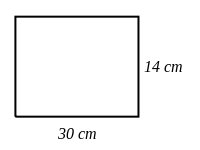 [1]  4) Find the area of the triangle

      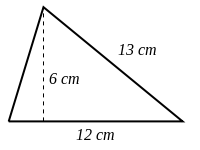 [1]  5) Find the area of the rhombus if the perpendicular height from the base is 6 cm

      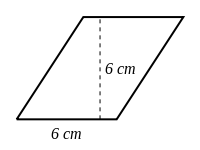 [1]  6) Find the area of the kite

      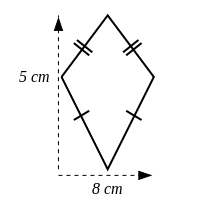 [1]  7) Find the area of the trapezium

      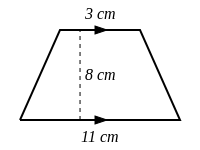 [1]  1) Parallelogram,Square,Rhombus,Kite,Rectangle,Trapezium2) 4, 1, no
4, 0, no
4, 0, no3) Area = 420  4) Area = 36  5) Area = 36  6) Area = 20  7) Area = 56  